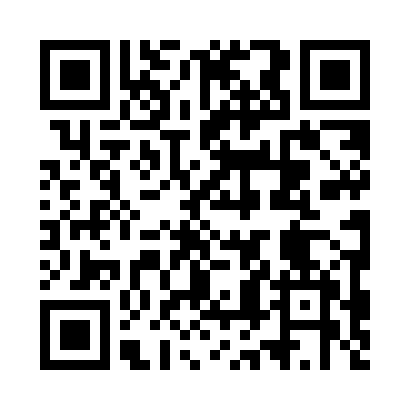 Prayer times for Leki Gorne, PolandMon 1 Apr 2024 - Tue 30 Apr 2024High Latitude Method: Angle Based RulePrayer Calculation Method: Muslim World LeagueAsar Calculation Method: HanafiPrayer times provided by https://www.salahtimes.comDateDayFajrSunriseDhuhrAsrMaghribIsha1Mon4:176:1112:395:077:088:552Tue4:156:0912:395:087:098:573Wed4:126:0712:385:097:118:594Thu4:096:0512:385:107:129:015Fri4:076:0312:385:117:149:036Sat4:046:0112:385:127:169:057Sun4:015:5812:375:137:179:078Mon3:585:5612:375:157:199:099Tue3:565:5412:375:167:209:1110Wed3:535:5212:375:177:229:1411Thu3:505:5012:365:187:239:1612Fri3:475:4812:365:197:259:1813Sat3:455:4612:365:207:269:2014Sun3:425:4412:355:217:289:2215Mon3:395:4212:355:227:309:2516Tue3:365:4012:355:237:319:2717Wed3:335:3812:355:247:339:2918Thu3:305:3612:355:257:349:3219Fri3:275:3412:345:267:369:3420Sat3:245:3212:345:277:379:3621Sun3:225:3012:345:287:399:3922Mon3:195:2812:345:297:419:4123Tue3:165:2612:345:307:429:4424Wed3:135:2412:335:317:449:4625Thu3:105:2212:335:327:459:4926Fri3:075:2012:335:337:479:5127Sat3:045:1812:335:347:489:5428Sun3:015:1612:335:357:509:5629Mon2:585:1512:335:367:519:5930Tue2:555:1312:325:377:5310:02